Publicado en   el 27/01/2015 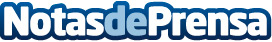 Adif adjudica la modernización de la vía en el tramo Huesca-Plasencia del Monte            Ejemplo de obras de mejora de la v?a       01/26/2015. Adif ha adjudicado las obras de modernizaci?n de la v?a en el tramo Huesca-Plasencia del Monte de la l?nea de ancho convencional Huesca-Canfranc, que se enmarcan en el convenio firmado por el Ministerio de Fomento, Adif y el Gobierno de Arag?n para la mejora y adaptaci?n al tr?fico internacional de dicha l?nea.  Los trabajos han sido adjudicados por un importe de 706.000 euros (sin IVA), a los que hay que sumar 1.391.257 euros correspondientes a suministros y servicios aportados por Adif. De este modo, el importe global de la actuaci?n se eleva a casi 2,1 millones de euros.  Las obras comprenden la renovaci?n de la superestructura de v?a en un tramo de 8 km, mediante el montaje de carril de tipo UIC de 54 kg/m y la instalaci?n de traviesas monobloque polivalentes, aptas para ancho convencional (1.668 mm) e internacional (1.435 mm).  Tambi?n se llevar?n a cabo otras actuaciones, como la renovaci?n del balasto (capa de piedra que sustenta la v?a), la instalaci?n de un aparato de dilataci?n y la mejora del entarimado de 6 pasos a nivel.  El proyecto incluye, adem?s, la mejora de las capas de asiento de la plataforma ferroviaria y la colocaci?n de l?minas de material geosint?tico bajo la capa de balasto para la protecci?n de la plataforma y la mejora de la capacidad de drenaje.  Los trabajos han sido adjudicados a la empresa V?as y Construcciones.  Nuevo and?n en la estaci?n de Huesca  En el marco del convenio firmado por el Ministerio de Fomento, Adif y el Gobierno de Arag?n para la mejora y adaptaci?n al tr?fico internacional de la l?nea Huesca-Canfranc, Adif est? llevando a cabo adem?s las actuaciones previas para la construcci?n del nuevo and?n de la estaci?n de Huesca. Esta obra cuenta con un presupuesto de 124.870 euros (IVA no incluido).  El nuevo and?n para el uso de viajeros, que se ejecutar? sobre el actual muelle, tendr? una longitud de 96 m, una anchura de 4 m y una altura de 68 cm respecto a la cota de carril.  Los trabajos previos consisten en demoliciones, excavaciones, la retirada de vallados, el picado de los acabados existentes, el rebaje de la cota de terreno y el recrecido de arquetas e instalaciones de electricidad para, posteriormente, ejecutar los nuevos muros del and?n.  Las actuaciones se completar?n con la colocaci?n de nuevo pavimento en el and?n, que incorporar? una franja de seguridad en el extremo para incrementar la accesibilidad de personas con discapacidad. Tambi?n se instalar? una nueva valla en el per?metro del and?n y la conexi?n de ?ste con el and?n principal.  El convenio entre el Ministerio de Fomento, Adif y el Gobierno de Arag?n, firmado en diciembre de 2013, tambi?n incluye la mejora de las instalaciones de seguridad y comunicaciones en el tramo Huesca-Plasencia del Monte.  La financiaci?n de las tres actuaciones, cuyo coste estimado asciende a 3.621.380 euros, ir? a cargo de Adif, que aportar? 1.371.380 euros, y del Gobierno de Arag?n, que aportar? 2.250.000 euros.  Financiaci?n europea  Se va a solicitar cofinanciaci?n europea de las Ayudas RTE-T a trav?s del mecanismo financiero CEF “Conectar Europa”.Datos de contacto:Nota de prensa publicada en: https://www.notasdeprensa.es/adif-adjudica-la-modernizacion-de-la-via-en-el Categorias: Construcción y Materiales http://www.notasdeprensa.es